GREENWOOD PUBLIC SCHOOL, ADITYAPURAM, GWALIOR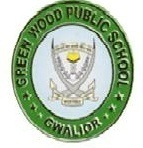 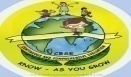 OUR MOTTO- DEVELOPMENT WITH DELIGHT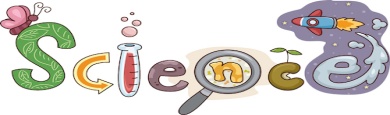 Project Work (Class X)General Instructions:Assignment carries marks, hence submission of work post vacations/on the given deadline is compulsory for all students.It must be done in a very neat and presentable manner.You will be assessed for handwriting, presentation, creativity and content, neatness and completion of the given questions and indexing of the work.BIOLOGYTo prepare investigatory project file on COVID-19 (Origin and Treatment) Headings-										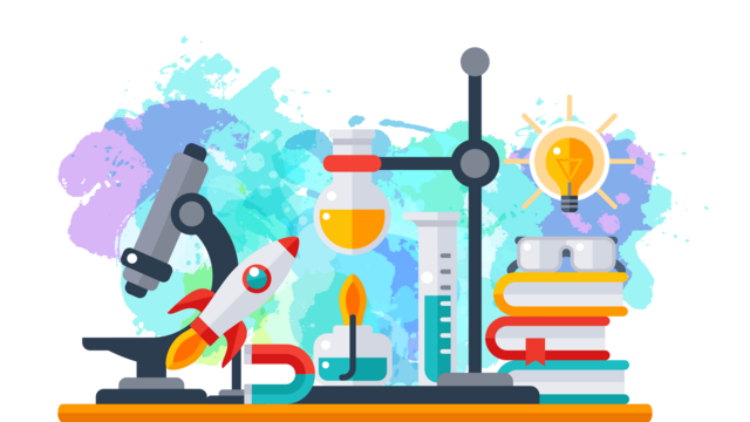 1 Introduction2 Description3 Analytics4 Your Opinion( Most important Part)5 Fake Influence6 Effects and Aftermath7 Estimated Time of Pandemic, etc.8 ConclusionNote: Newspaper Cuttings and Graphs will be encouraged instead of Cut – Copy –Paste.The more is your originality the better reward.PHYSICS 1 Prepare project on the following topics:Natural Fuels and their competencies in creating powerFuture of Space ExplorationCHEMISTRY 1 Prepare a project on the topic:Acid, Bases & SaltNote:All projects should be compiled in one file with separate headings.It should be creative, attractive & ecofriendly. Project work must be submitted in the school between 20th to 30th June.